OPENER EXAMINATION YEAR 2021 TERM 2NAME:………………………………………………………………….CLASS:…………..ADM NO:..…AGRICULTURE MARKING SCHEMEFORM 170MKSINSTRUCTIONSAnswer all the questions in the spaces provided.Differentiate between floriculture and olericulture.		(2mks)Olericulture:- is the growing of vegetables while floriculture is the growing of flowers.State three characteristics of large scale farming system.		(3mks)It involves the use of large tracts of land Requires heavy capital investment.Requires highly skilled labour.Requires high level of management.Mainly carried out for commercial purpose.List three methods of farming.						(3mks)Mixed farmingNomadic pastoralismShifting cultivationOrganic farmingAgroforestryState five ways in which agriculture has contributed to the economic development of Kenya.							(5mks)Food supplySource of employment Provision of foreign exchangeSource of raw materials for industriesProvision of market for industrial goodsSource of money/income/capitalState four human factors influencing Agriculture.			(4mks) Level of education and technologyHealthEconomy Government policyTransport and communicationCultural practices and religious beliefs.Market forces.State how each of the following factors affects Agriculture.	(6mks)DecomposersThey cause rotting of plant and animal materials forming manure.PollinatorsThey cause crops pollination helping in the production of new and improved varieties of crops for the following generation.Parasites They suck blood from animals and irritate them by biting their skin.State three main aspects of light that are important to crop growth.												(3mks)Light intensityLight durationLight wavelength List four factors influencing soil formation.				(4mks)Parent rock materialClimate Topography Time The diagram below represents a soil profile. Study it and answer questions that follow.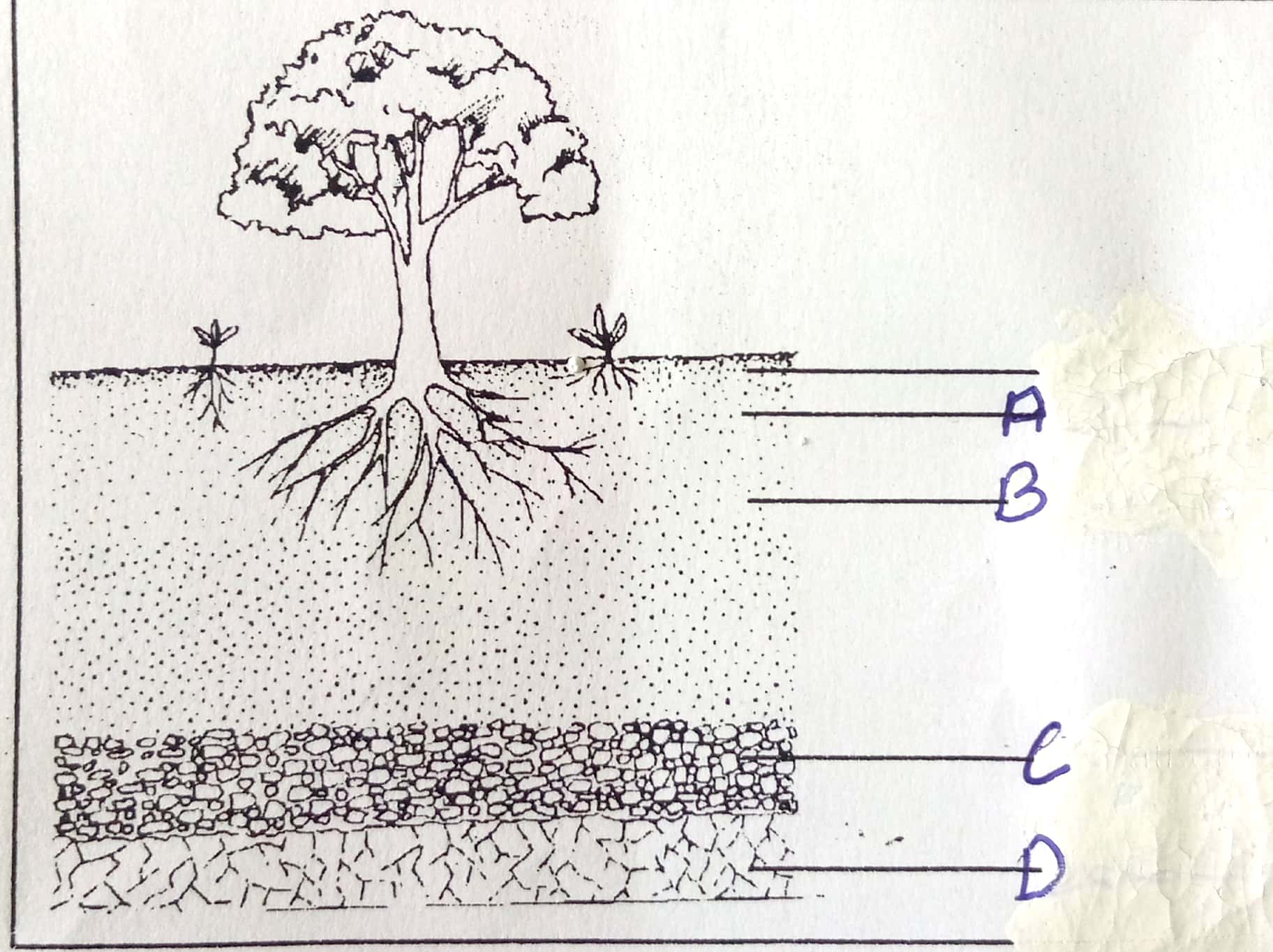 Name the horizons.							(4mks)A – Top soilB – Sub- soilC – Weathered rock / substratumD – parent rock / bed rockGive two characteristics of horizon A.				(2mks)It is darker than other layers due to high humus content.It is well aerated.Contains active living organismsMost plant roots are found hereWell aeratedContains most of plant nutrientsState two effects of hard pans.					(2mks)It impedes drainagePrevents root penetrationIt impedes soil aeration List four soil constituents.						(4mks)Soil mineral matterSoil organic matterSoil airSoil waterSoil living organism Outline three types of soil structures.					(3mks)Single grainedCrumbyGranularPrismatic PlatyBlocky  Give two characteristics of clay soils.					(2mks)Have high capillarityHave poor drainageHave high water retention/holding capacityThey are sticky and crack easily when dry.They have small air spaces.They are usually smooth The set-up below illustrates an experiment to study a certain physical aspect of different types of soils. Study it and answer questions that follow.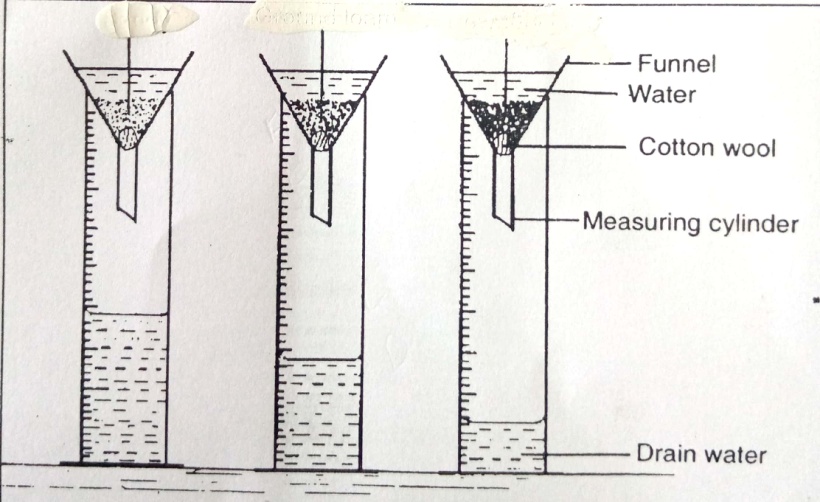 Name soils:								(3mks)P – Sandy Q – Loam R – clay What was the aim of the experiment?				(1mk)To compare the porosity and water holding capacity of 3 soil types.How can the structure of soil P be improved?			(1mk)By adding organic manure. State two ways by which soil of pH3 can be raised to a pH of 6.	(2mks)Application of basic fertilizersApplication of lime Give four effects of high temperature in crop production.	(4mks)Increases rate of evaporation leading to wilting of crops.Hastens maturity of a crop.Improves the quality of crops such as pineapples and oranges.Increase incidences of diseases infection and pest infestation in crops. List four physical agents of weathering.				(4mks) Moving iceWater WindTemperature  State five categories at farm tools and equipment.		(5mks)Garden tools and equipmentWorkshop tools and equipmentLivestock production tools and equipment.Masonry tools and equipmentsPlumbing tools and equipments. State three maintance practices of a wheelbarrow.		(3mks)Grease the wheel and axleProper storageClean after useReplace worn out wheel and axle.